Publicado en Palma de Mallorca el 17/09/2019 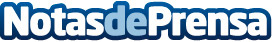 Palma de Mallorca acoge la Primera Edición del Encuentro "Líderes del Futuro"La empresa MENT organiza la Primera Edición de "Líderes del Futuro", el encuentro de Liderazgo, que realizará su Primera Edición en Palma de Mallorca el próximo viernes 4 de Octubre de 09:00 a 14:00 Hrs en el Hotel HorizonteDatos de contacto:Nadia Nemer 640192155Nota de prensa publicada en: https://www.notasdeprensa.es/palma-de-mallorca-acoge-la-primera-edicion-del_1 Categorias: Finanzas Comunicación Marketing Baleares Emprendedores Eventos E-Commerce Recursos humanos http://www.notasdeprensa.es